UTI513 Homework #6Due date 11th of December 2019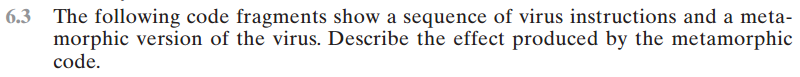 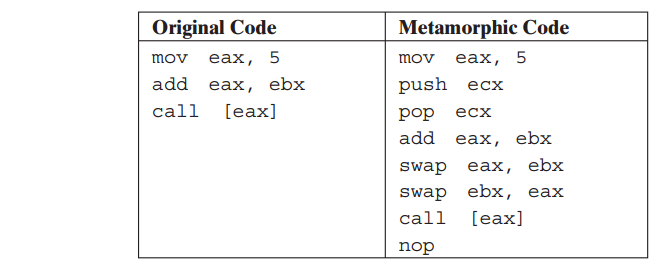 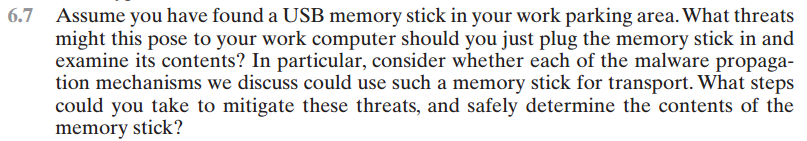 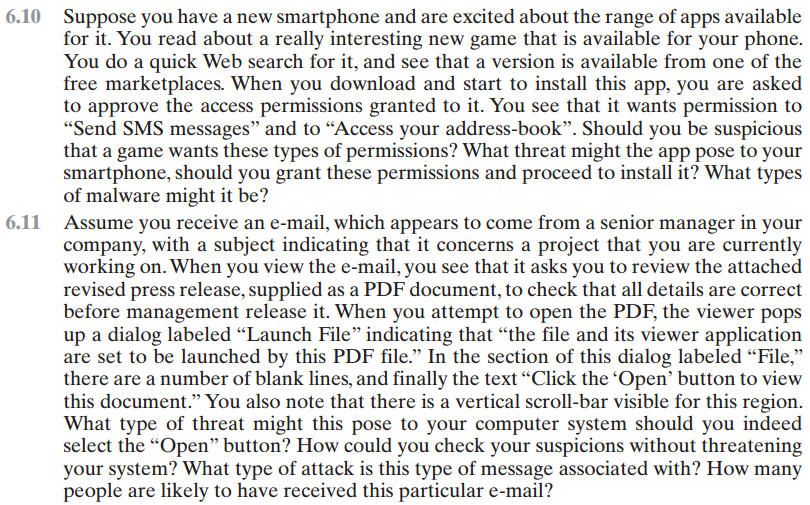 